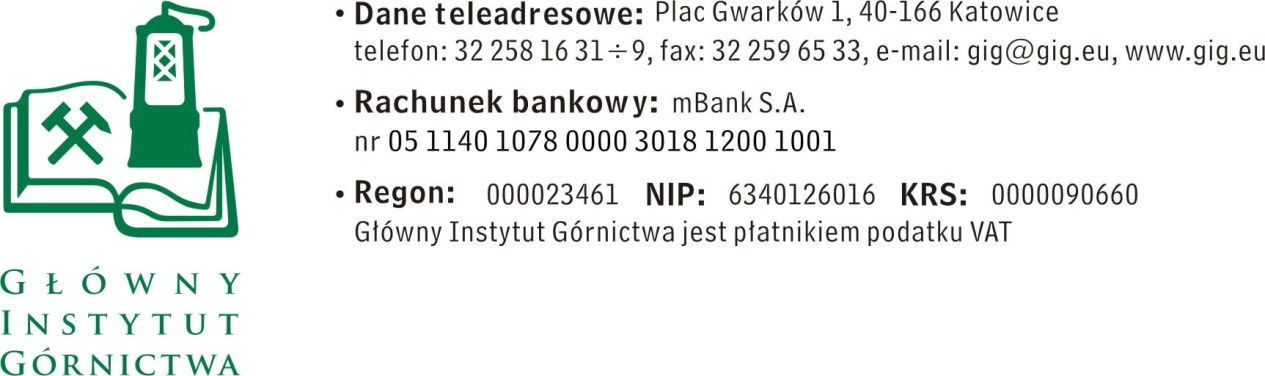 FZ-1/4482/MKO/16 							Katowice, dn. 19.02.2016r. 							Dotyczy  :  zapytania ofertowego.Szanowni Państwo,Informacje ogólne1.	Zamawiający: 	Główny Instytut Górnictwa2.	Do niniejszego zapytanie ofertowego nie stosuje się przepisów ustawy Prawo Zamówień Publicznych z dnia 29 stycznia 2004 r. (Dz. U. 2013 r.,  poz. 907 z późniejszymi zmianami).Opis przedmiotu zamówieniaPrzedmiotem zamówienia w ramach niniejszego zapytania ofertowego jest wykonanie tłumaczenia konsekutywnego z języka polskiego na język wietnamski, podczas szkolenia  w Wietnamie dla pracowników Instytutu Nauki i Technologii Górnictwa Wietnamu „IMSAT” w zakresie zagrożenia pożarami endogenicznymi przeprowadzonego przez GIG.Zakres pracy:Tłumaczenie konsekutywne podczas szkolenia w zakresie zagrożenia pożarami endogenicznymi.Termin wykonania pracy:od 11.04.2016 r. do 20.04.2016r.Maksymalny czas pracy w w/w okresie 67 godzinMiejsce wykonywania pracy:Instytutu Nauki i Technologii Górnictwa Wietnamu „IMSAT” Wietnamskiej Grupy Przemysłu Węglowego i Surowców Mineralnych „VINACOMIN”W ofercie należy podać:-	cenę netto PLN*/ brutto PLN* zwierającą wszystkie koszty związane z realizacją niniejszego zapytania (tj: koszty przelotów, hotelu, wyżywienia  oraz tłumaczenia)  W przypadku złożenia oferty, przez Wykonawców krajowych i zagranicznych posiadających oddział w Polsce, w innej walucie niż PLN, Wykonawca wystawi fakturę w złotych Polskich (PLN) po przeliczeniu wg …………………… (należy podać kurs dewiz) przez bank …………………………………. (należy podać nazwę banku) z dnia …………………….. (należy podać dzień z jakiego nastąpi przeliczenie faktury). *Inne wymagania:warunki płatności - zamawiający wymaga terminu płatności do 21 dni, który będzie liczony od daty dostarczenia do GIG prawidłowo wystawionej faktury.III. 	Kryteria oceny ofert oraz wybór najkorzystniejszej ofertyJedynym kryterium oceny ofert będzie cena, tj. cena = 100%.Zamawiający uzna za najkorzystniejszą i wybierze ofertę o najniższej cenie, która spełnia wszystkie wymagania określone w Opisie przedmiotu zamówienia.Cena podana przez Wykonawcę nie będzie podlegała zmianie w trakcie realizacji zamówienia.Informuję, że w przypadku zaakceptowania Państwa oferty zostaniecie o tym fakcie powiadomieni i zostanie wdrożone przygotowanie zamówieniaIV. Miejsce i termin składania ofertOfertę należy złożyć do dnia 25.02.2016 r. Ofertę można złożyć drogą elektroniczną, faxem           lub w siedzibie Zamawiającego:Główny Instytut Górnictwa,Plac Gwarków 1,40-166 Katowice,fax: 32 259 22 05;adres e-mail: makolczyk@gig.euKontakt handlowy:	Marzena Kolczyk	- tel. (32) 259 23 42- fax: (032) 259 22 05 - e-mail: makolczyk@gig.euMonika Wallenburg	- tel. (32) 259 25 47- fax: (032) 259 22 05 - e-mail: mwallenburg@gig.euZamawiający informuje, iż ocenie podlegać będą tylko te pozycje, które wpłyną do Zamawiającego w okresie od dnia wszczęcia niniejszego rozeznania rynku do dnia, w którym upłynie termin składania ofert.Zamawiający zastrzega sobie prawo do unieważnienia zapytania ofertowego w każdej chwili,        bez podania przyczyny. Z  poważaniem Kierownik Działu Handlowegomgr Monika Wallenburg